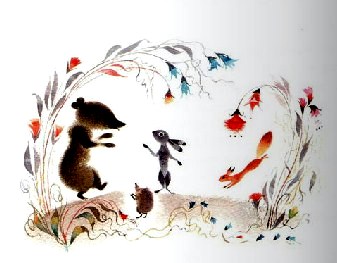 Заяц больше всего любил морковку.Он сказал: — Я бы хотел, чтобы в лесу вместо елок росли морковки.Белка больше всего любила орехи.Она сказала: — Я бы хотела, Заяц, чтобы вместо шишек на твоих морковках росли орехи.Медвежонок больше всего любил мед.Он сказал: — Я бы хотел, чтобы осенью шли медленные медовые дожди.Ежик больше всего любил сушеные грибы.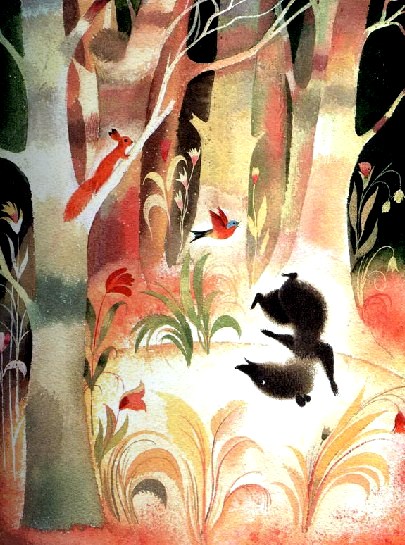 Он сказал: — Пусть твои дожди, Медвежонок, начнутся после того, как я наберу грибов.И так все и вышло.Вместо елок за одну ночь выросли морковки.Заяц спилил две морковки и отволок к себе в дом.На морковочных хвостиках выросли орехи.Белка набрала их Целую корзину и спрятала в дупле самой толстой морковки.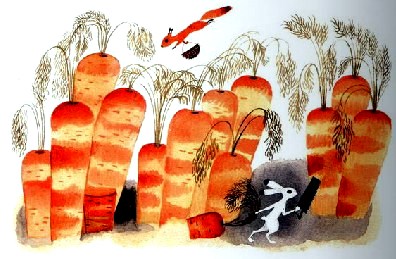 Ежик ходил между морковок и собирал грибы.А к осени полились медленные медовые дожди.Заяц ел морковку с медом.Белка — орехи с медом.Ежик — грибы с медом.А Медвежонок целыми днями стоял на морковочной опушке с разинутой пастью и только когда темнело, — совсем ненадолго, совсем на чуть-чуточку, — хорошенько вылизав все четыре медовые лапы, ложился спать…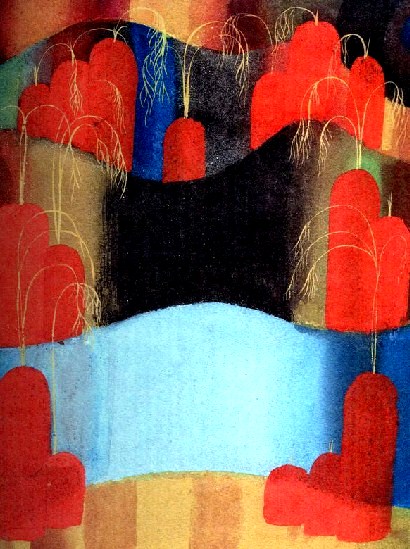 А все волки из леса ушли.Потому что волки не любят сладкого.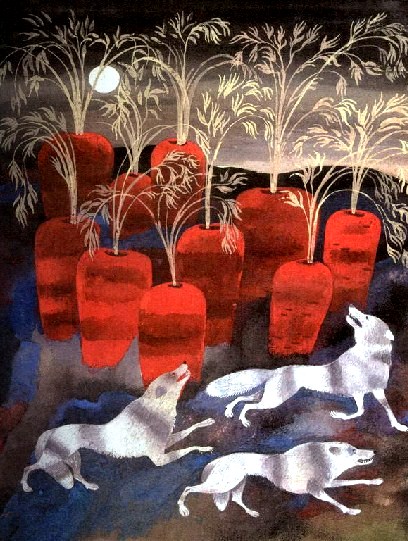 